75 Kenmare: Graff arreda i bagni del palazzo Kravitz Design a ManhattanNel vivace quartiere di NoLita a Manhattan, nel cuore della Grande Mela, dalla visione di Kravitz Design nasce 75 Kenmare, un ambizioso progetto di residenze di lusso.75 Kenmare è il primo condominio a New York City a presentare interni completamente progettati da Kravitz Design, l'omonimo studio di Lenny Kravitz. Il design esterno dell'edificio è opera del famoso architetto newyorkese Andre Kikoski di Andre Kikoski Architect. Intrecciato nel tessuto contestuale di NoLita, con la sua facciata riccamente strutturata e gli interni artistici, 75 Kenmare conserva l'autenticità della vita del centro incorporando un nuovo senso di raffinata eleganza. Con una collezione curata di 38 case uniche che mescolano elementi grezzi e tattili con servizi impeccabili, 75 Kenmare anticipa il futuro.All'interno degli spazi luminosi del bagno la collezione di rubinetteria Solar di GRAFF designs, evidenzia gli spazi funzionali e artistici disegnati da Kravits Design.Ispirata alla potenza del sole, alla sua luminosità e splendore, Solar brilla sui piani lavabo eleganti e sottili, con la e la finitura Nickel spazzolato che riflette i raggi del sole attraverso le ampie vetrate sui grattacieli della Grande Mela.“La collezione Solar si armonizza magnificamente con 75 Kenmare, incarnando il calore estetico e il fascino del design moderno dell'edificio", ci racconta il presidente e CEO di GRAFF Ziggy Kulig. "La silhouette geometrica di Solar aumenta il senso di solidità e serenità nello spazio del bagno, completando i dettagli artigianali e lo stile architettonico di 75 Kenmare."Solar è disponibile in 20 lussuose finiture, tra cui nero opaco, oro spazzolato 24K e cromo lucido. Le collezioni GRAFF elevano gli interni attraverso stili differenti, con ingegneria di precisione, materiali di alta qualità e arte del design.#Graff_designs #Luxurybathrooms #artofbath #bathroomdesign #interiordesign #arredobagno #ispirazionibagno #casedilusso #designinspiration #cromoterapia # 75kenmare #kravitzdesigns #lennykravitzWEB www.graff-designs.com        IG  graff_designs        FB @graffdesignsofficialGRAFF – Art of Bath. www.graff-designs.comINFORMAZIONI SU GRAFF DesignsCon sede a Milwaukee, Wisconsin, USA e con distribuzione in tutto il mondo, GRAFF è riconosciuta per i suoi prodotti di tendenza e la sua visione unica. Il viaggio di GRAFF inizia all'inizio degli anni '70, quando un giovane Ziggy Kulig giunge negli Stati Uniti dall’Europa, con il grande sogno di fare la differenza nel settore, apportando creatività, innovazione e perfezione. Questi valori sono quelli che sostengono ancora oggi la filosofia GRAFF e che si esprimono nel concept "ARTE del BAGNO". 
Altamente motivato, guidato da un forte spirito imprenditoriale e dalla passione per il design, inaugura il primo stabilimento nel 1982. L’unione tra l’ispirazione del design europeo e l’ingegnosità americana sono alla base del suo desiderio di realizzare prodotti unici che ispirino le persone a creare uno spazio da sogno nella propria casa. Per soddisfare le crescenti richieste del mercato, Ziggy Kulig decide di acquisire Valvex, un’azienda europea di valvole e rubinetti, fondata nel 1922. Utilizzando le competenze manufatturiere del vecchio mondo e la tecnologia del nuovo, realizza uno stabilimento produttivo in cui tutti i prodotti sono fusi, pulimentati e finiti internamente, con la massima precisione e cura. GRAFF è un’azienda con una vera e propria produzione integrata verticalmente. La società, infatti, detiene il controllo totale di ogni fase del processo di sviluppo di ciascun prodotto progettato, ingegnerizzato e fabbricato internamente.
Gli artigiani di GRAFF possono contare su un know-how acquisito in anni di esperienza, durante i quali hanno saputo trasformare idee innovative in beni materiali, con possibilità di personalizzazione e di design illimitate. GRAFF è attivamente “GREEN”. Dall’implementazione della normativa ambientale ISO 14001 al rispetto dei rigorosi standard stabiliti dal Sistema di Gestione Ambientale (Environmental Management Systems, EMS), GRAFF si impegna su ogni fronte per offrire prodotti che rispettino standard di conservazione rigorosi.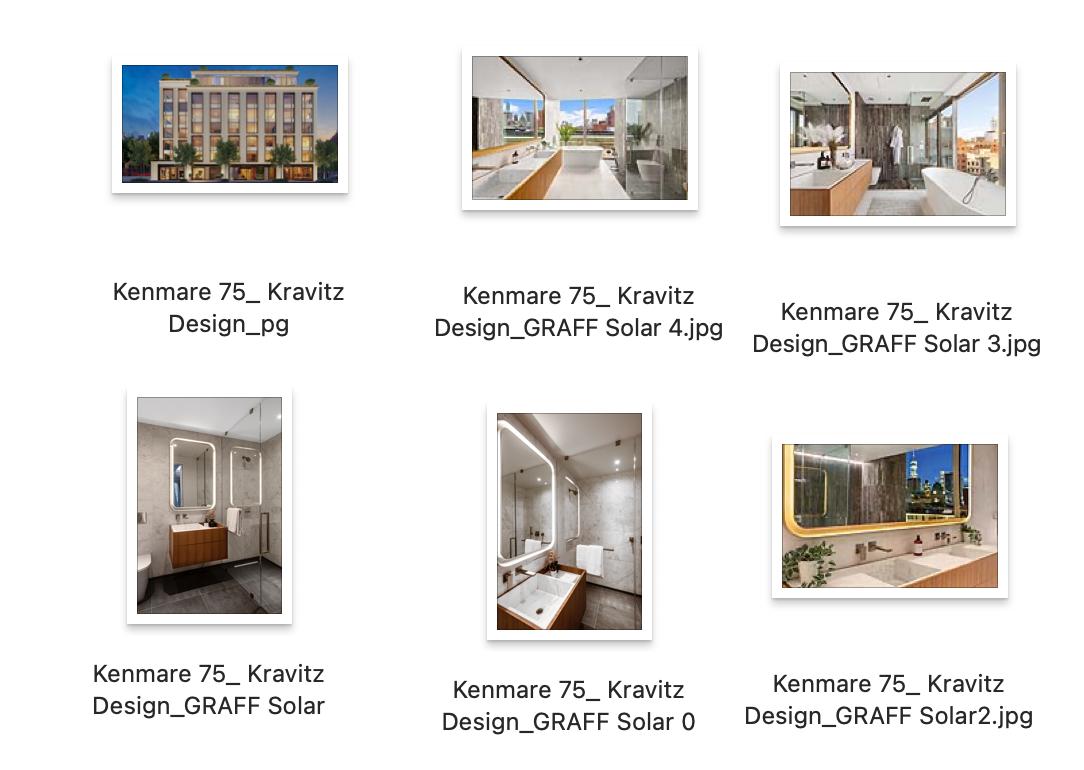 